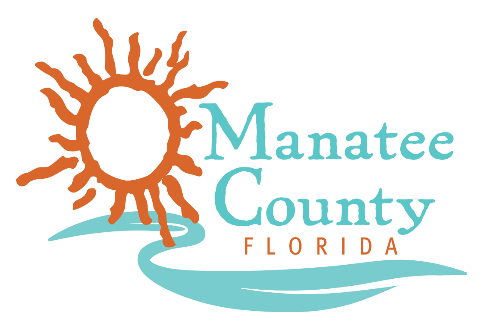 Notice of AwardNotice is hereby given that Manatee County Government (County) awarded a contract on December 10, 2018 for the provision of Rip Rap and Boulder supply, Solicitation No. 19-R069813GE as follows: Contract title:     IFB 19-R069813GE Rip Rap and Boulder Supply  Awarded company:  Abbott’s Construction Services, Inc.Contract term:  December 15, 2018 to December 14, 2019Contract amount: $50,000Contact the Procurement Representative for additional information:Name:  George Earnest CPPB, BuyerPhone: (941) 749-3044Email:  George.earnest@mymanatee.org